Министерство образования и науки Российской ФедерацииФедеральное государственное автономное образовательное учреждениевысшего образованияНациональный исследовательский ядерный университет «МИФИ»Саровский физико-технический институт – филиал НИЯУ МИФИФизико-технический факультет Кафедра философии и историиXХI студенческая конференция по гуманитарным и социальным наукамIХ студенческая конференция по истории“Ядерный университет и духовное наследие Сарова. Уроки столетия: 1917 – 2017 гг.”19 апреля 2017 г. Командир Красной Армии: Михаил Васильевич Фрунзе (1885-1925 гг.). Доклад:студентов группы ПМ16ДА. Тержновой (руководитель), А. Рябовол, П. УразоваПреподаватель:кандидат исторических наук, доцентО.В. СавченкоСаров-2017Слайд 1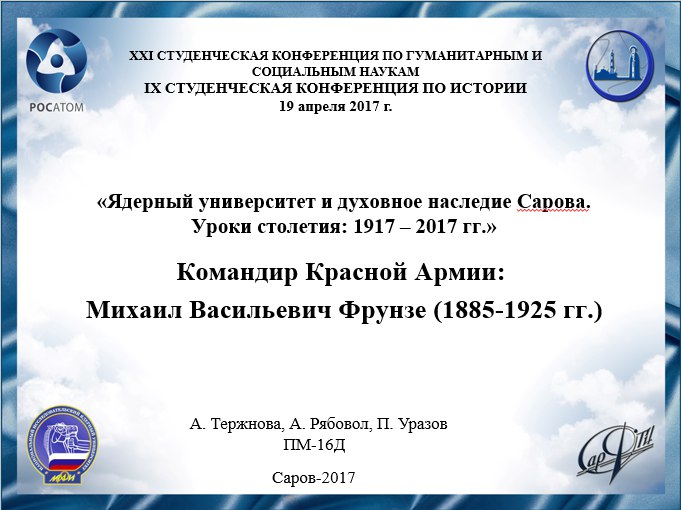 Добрый День! Мы представляем доклад о командире Красной Армии,  Михаиле Васильевиче Фрунзе.Слайд 2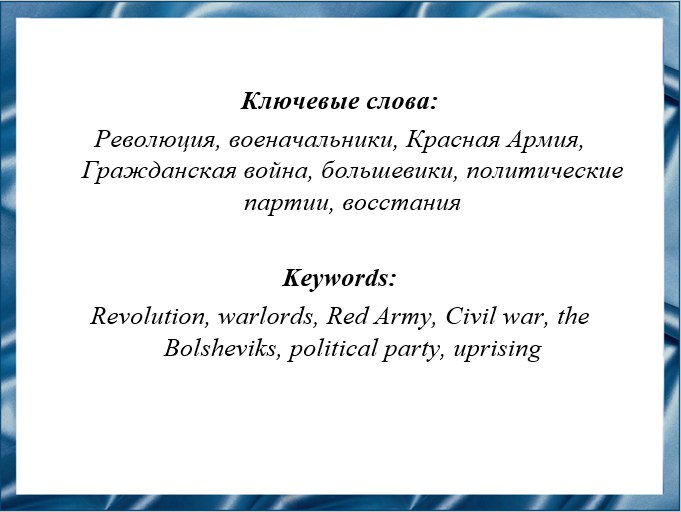 Тема, поднятая в нашем докладе, является актуальной. Сто лет прошло с Великой Российской Революции 1917 года. Одним из памятных имен того времени, по праву, признан Михаил Васильевич Фрунзе - советский деятель, военачальник Красной Армии времен Гражданской войны. Осмысляя события тех лет сегодня, важно изучать биографии выдающихся революционеров.Слайд 3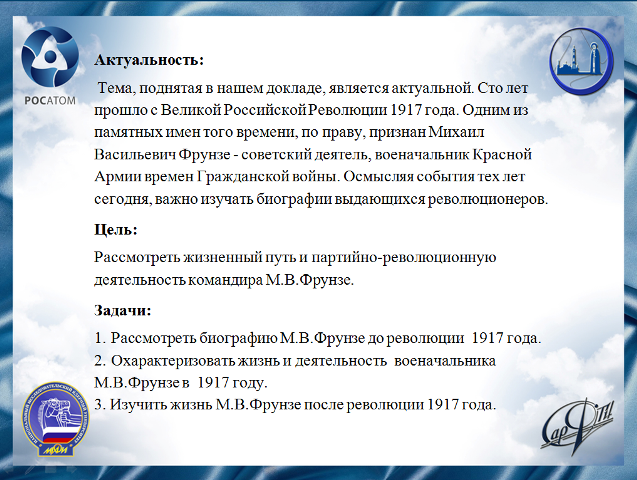 Целью нашей работы является рассмотрение жизненного пути и партийно-революционной деятельности командира Михаила Васильевича Фрунзе.Слайд 4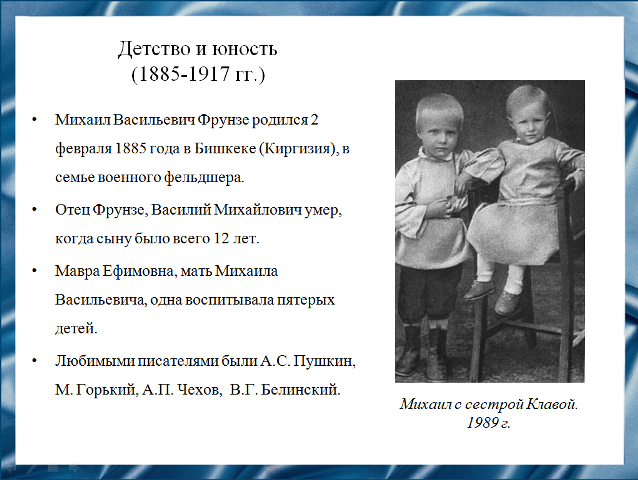 Михаил Васильевич  был сыном фельдшера, по национальности молдаванина, и русской крестьянки. Фрунзе в переводе с молдавского языка означает «зеленый листок».По словам руководителей Дома-музея имени М.В. Фрунзе в Самаре, удивительно большая и дружная семья была у Михаила Васильевича. Родители  его — простые, симпатичные и обаятельные люди, которые  старались  делать все, чтобы дать детям хорошее образование и воспитание.   В школу Михаил поступил семи лет. Особенно увлекался книгами о великих полководцах и  подвигах народных героев. Именно на Михаила возлагали большие надежды, что он сможет сделать более успешную карьеру, чем его отец.Слайд 5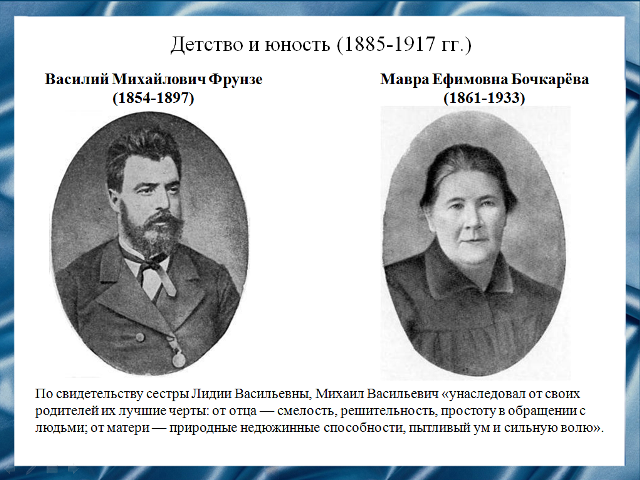 Отец Михаила Васильевича — Василий Михайлович Фрунзе, окончил  медицинскую школу при Императорском  московском доме и сразу же отбыл на  службу в армию в Туркестан. В городе Пишпеке  стал работать участковым фельдшером. Василий Михайлович был заботливым семьянином.Мать Михаила Васильевича— Мавра Ефимовна Бочкарёва, крестьянка из русских переселенцев Воронежской губернии, была умной и волевой женщиной. Оставшись вдовой с пятью детьми, она, преодолевая  материальные трудности , целиком посвятила себя детям, их воспитанию.Слайд 6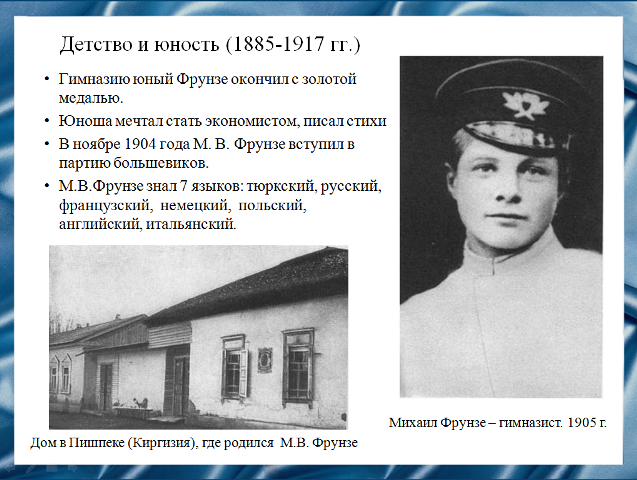  С революционными идеями Михаил впервые познакомился в кружке самообразования, когда учился в гимназии в городе Верный, ныне Алматы. С первого года университетской жизни вступил в социал-демократическую партийную организацию. Сначала ему давали поручения в рабочих кружках на Выборгской стороне, потом он стал самостоятельно вести подобный же кружок рабочих на Обводном канале.Слайд 7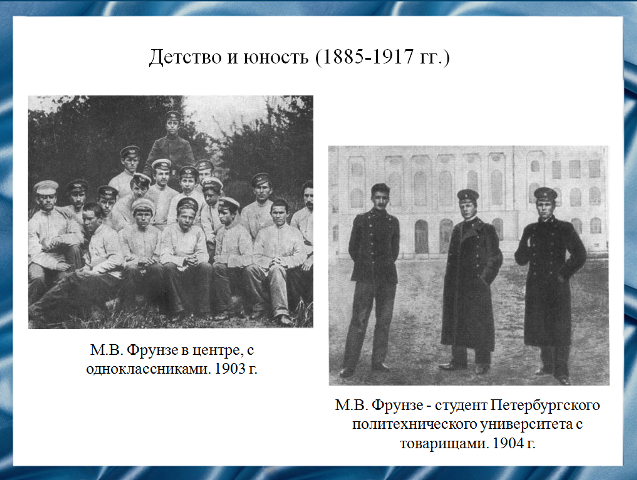 Современные историки считают, что Фрунзе был романтиком и идеалистом. В его убеждениях значительную роль играли народнические взгляды, вот только свое хождение в народ он видел не в переезде в деревню и работе там, а в работе с пролетариатом на заводах.  Через студентов Петербургского политехнического университета,  Фрунзе  впервые узнал об учении Маркса — Энгельса, о росте рабочего и революционного движения в России.Слайд 8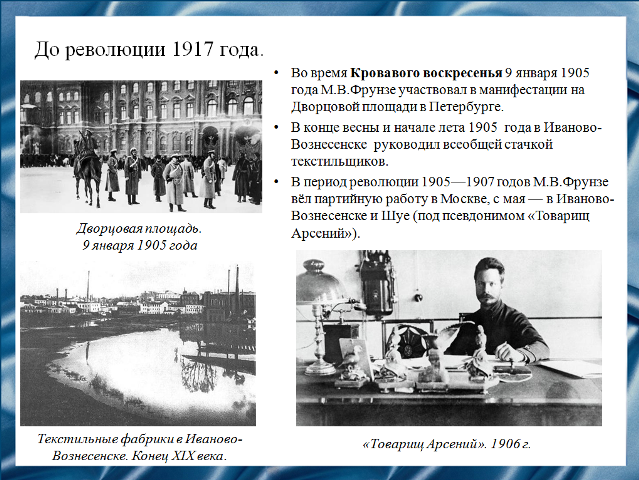 По инициативе Михаила Васильевича в Иваново-Вознесенске создается пропагандистский кружок повышенного типа. Создав боевую дружину иваново-вознесенских рабочих, Фрунзе участвовал с ней в Декабрьском вооруженном восстании в 1905 году в Москве. В Шуе Фрунзе организовал кружок рабочих-агитаторов, в который привлек тридцать лучших большевиков-рабочих. Через рабочего Гусева Фрунзе установил связь с казармой и вел агитацию среди солдат.Слайд 9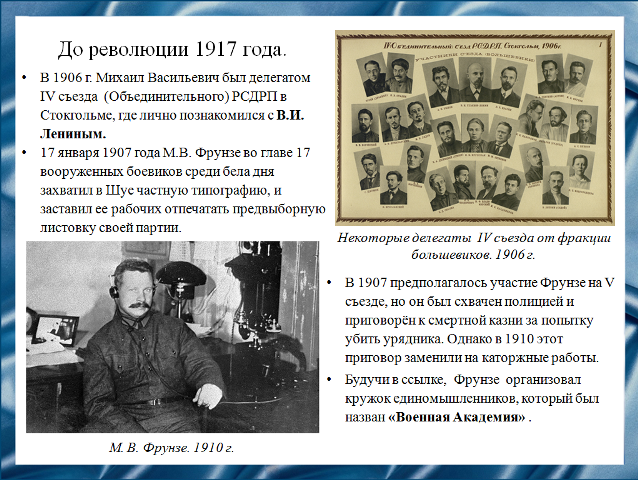 Участие в работах съезда, непосредственное знакомство с выдающимися деятелями партии и встреча с Климентием Ефремовичем Ворошиловым еще более укрепили боевой дух молодого большевика. Фрунзе  поручают вести работу в Москве, а также в близлежащих городах – Вознесенске и Шуе. Проводя революционную работу, Фрунзе нередко прибегал к террору. Неоднократно арестовывался полицией, а дважды даже был приговорен к смертной казни.Слайд 10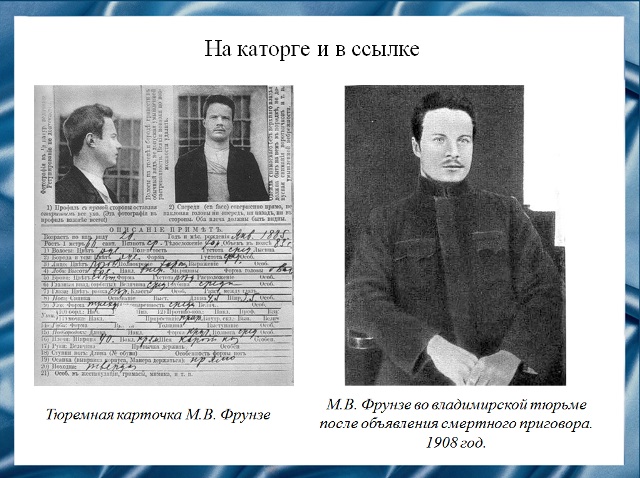 По делу Иваново-Вознесенской организации Фрунзе был приговорен к десяти годам каторги. Первые годы каторги Фрунзе отбывал во Владимирской тюрьме. В июне 1912 года  Фрунзе переводят  в Николаевскую каторжную тюрьму.  Здесь особенно жестоко обращались с политическими заключенными, изнуряя их тяжелым трудом. Слайд 11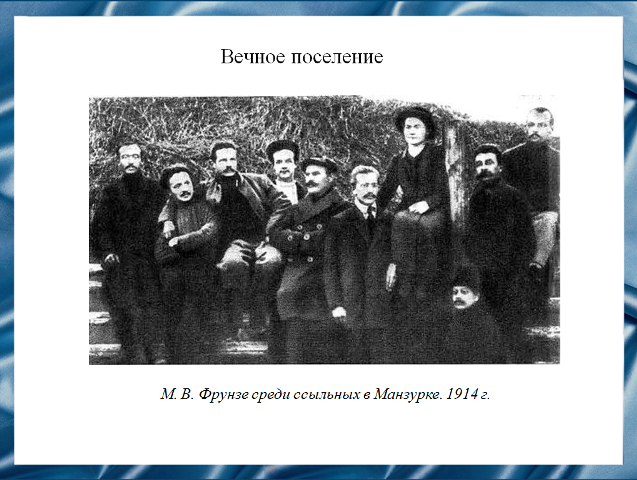  Весной 1914 года состоялось решение о замене Михаилу Васильевичу каторги ссылкой в Сибирь. Это было большой радостью для него: ведь ссылка для каторжника — надежда на свободу! Спустя год Фрунзе удалось бежать.Слайд 12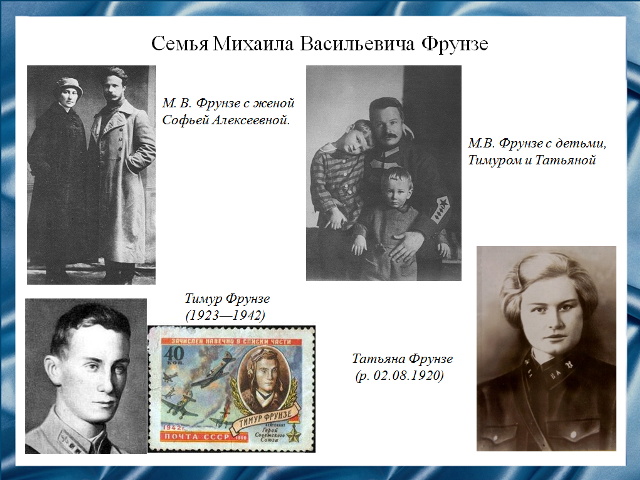 В революционные дни Михаил Васильевич влюбляется и женится на Софье Колтановской,  дочерью ссыльных. От этого брака них родилась дочь Татьяна и сын Тимур. После смерти родителей в 1925 году Татьяна  и Тимур воспитывались у бабушки Мавры Ефимовны. Позже детей  Фрунзе усыновил Климент Ворошилов.  Тимур Фрунзе - лётчик-истребитель, Герой Советского Союза погиб на войне,  Татьяна Фрунзе— профессор, доктор химических наук, специалист по органической химии.Слайд 13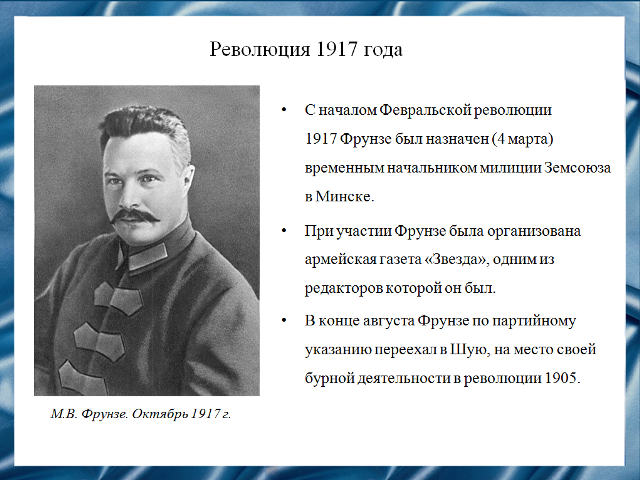 В начале Февральской революции 1917 года Фрунзе был руководителем революционной организации, центр которой находился в Минске. До Октябрьской революции основная задача  Михаила Васильевича заключалась в деморализации армии и упразднении буржуазных государственных институтов. В последующем, он принимал участие в подготовке Октябрьской революции 1917 года. Слайд 14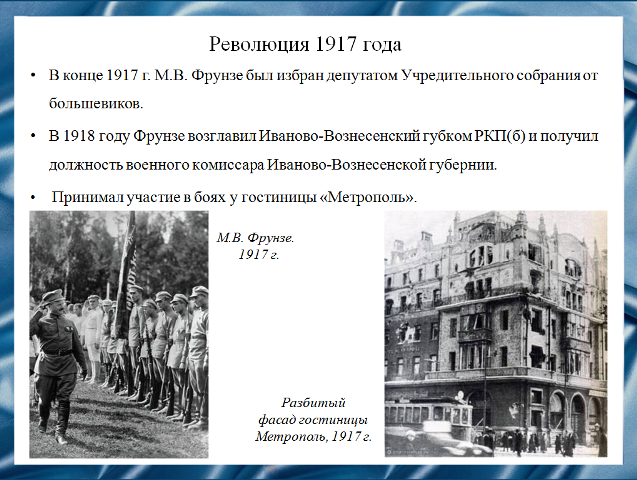 Михаил Васильевич получает задание: обеспечить революционную работу в среде солдат.  В армии он смог себя зарекомендовать как опытный пропагандист и революционер. После победы Октябрьской революции для Фрунзе наступил период стремительного роста в системе высших должностей в вооруженных силах молодой республики. После победы большевиков его избрали депутатом Учредительного собрания от «левых». Слайд 15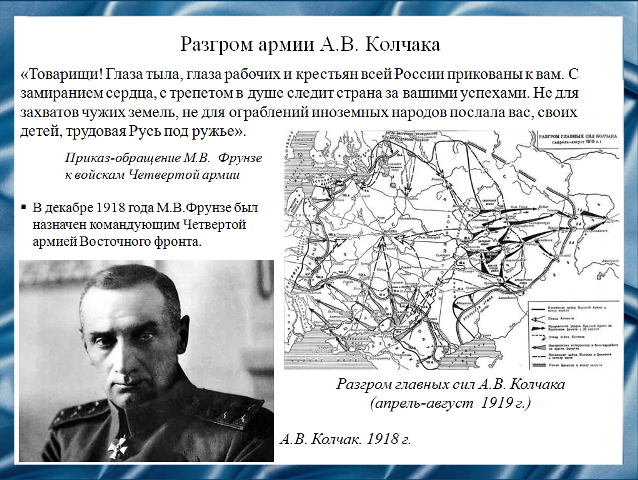 После восстания Лавра  Георгиевича Корнилова, Фрунзе был одним из борцов с этим антиреволюционным движением,  вел активную борьбу с «белыми» войсками. Наиболее успешными были операции, которые проводили «красные» против войск Александра Колчака. Под командованием Фрунзе, Красная армия успешно продвигалась на Восток – в сторону Урала.

       Слайд 16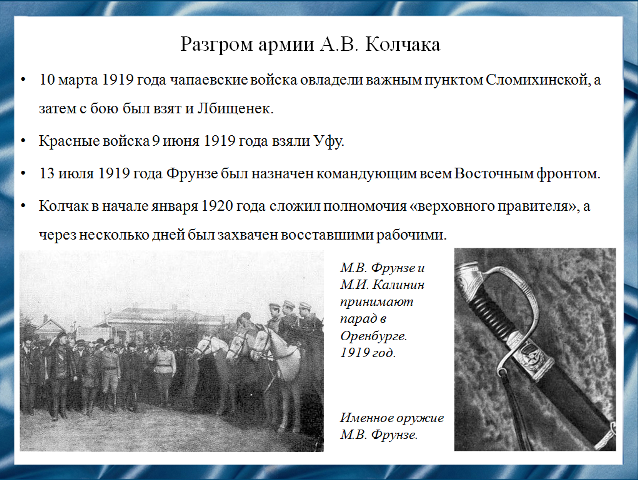 На втором этапе войны этот регион некоторое время был под контролем «белых». Фрунзе удалось выбить «белых» и захватить территории Среднего и Северного Урала. За осуществление успешных наступательных операций против главных сил адмирала Колчака  награждён орденом Красного Знамени и именным оружием.Слайд 17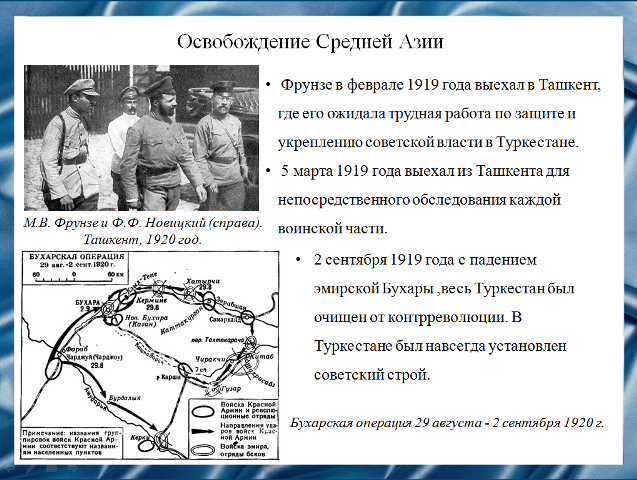 На третьем этапе боевых действий Гражданской войны, Фрунзе был отправлен в Среднюю Азию. На Туркестанском фронте он успешно провел операцию, в ходе которой «белые» были разбиты, а большевистская Россия восстановила контакт с Туркестаном. В Средней Азии он продолжил борьбу с антибольшевистскими режимами в Бухаре и Хиве. На это территории  большевистский режим был установлен во многом благодаря Михаилу Фрунзе.
Слайд 18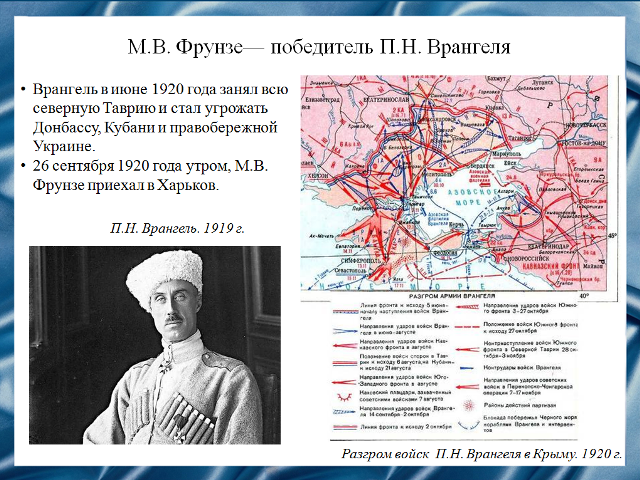 После событий в Средней Азии, войска Фрунзе были направлены в Крым. Там он боролся против «белых» войск Врангеля. Фрунзе успешно провел операции в Таврии и Крыму и был назначен командующим украинскими войсками. Слайд 19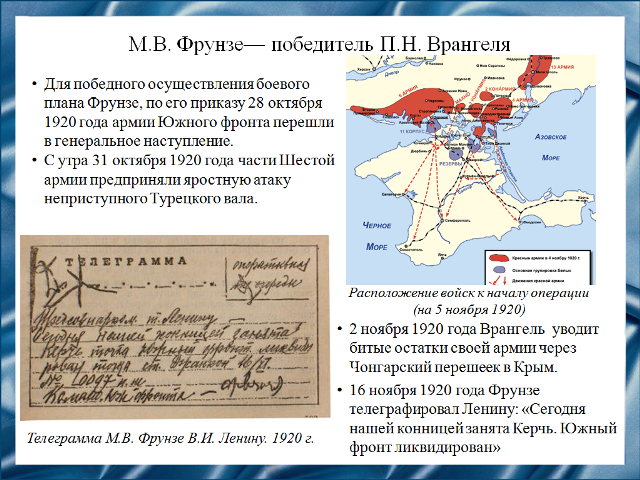 После окончания Гражданской войны Фрунзе снискал славу полководца в борьбе с уральскими казаками, Колчаком и Врангелем. В начале 20-х Михаил воевал на Украине с  отрядами Махно, где и получил пулю. 
Слайд 20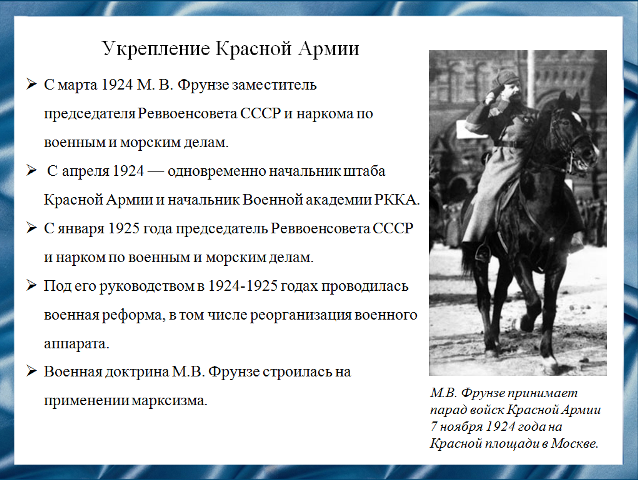 Приступая к укреплению Красной Армии, Фрунзе учитывал международное положение Советского Союза, находившегося в капиталистическом окружении. Он положил начало коренной перестройке принципов построения и управления армии и выразил  ряд взглядов по вопросам подготовки экономики и тыла к отражению империалистической агрессии.Фрунзе стоял во главе Красной Армии лишь 18 месяцев, но за это время было сокращена  численность армии, введен принцип единоначалия.Теоретические положения Михаила Васильевича Фрунзе получили полное подтверждение в годы Великой Отечественной войны 1941-1945 гг. Слайд 21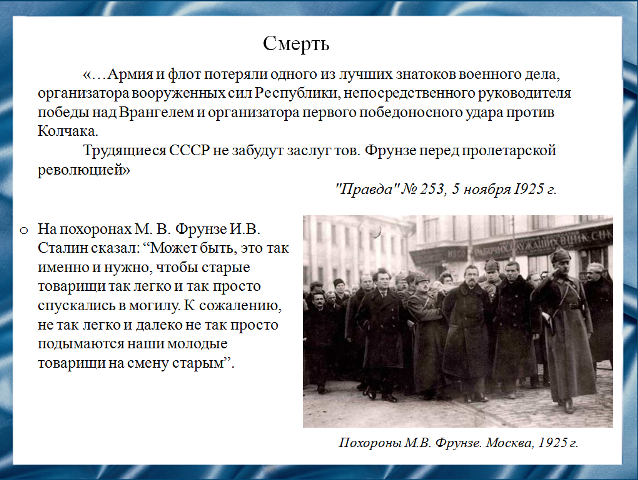 На самом пике своей карьеры, Михаил Фрунзе внезапно умер 31 октября 1925 года при несложной хирургической операции. Главная версия – причиной смерти послужило заражение крови после операции на желудке. Неофициальные источники говорили, что он был убит политическими противниками.

Слайд 22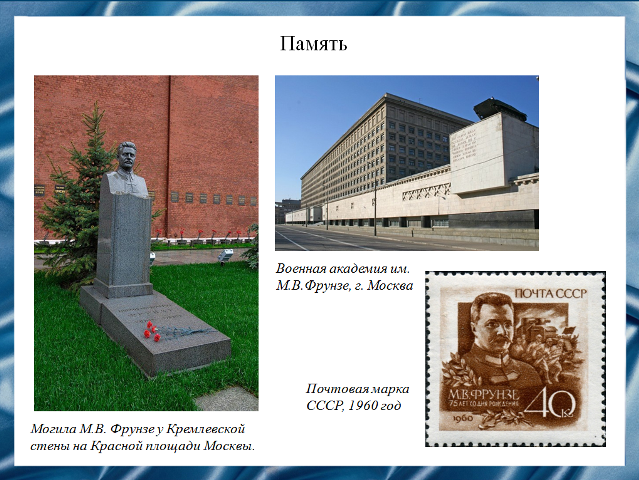 Михаил Васильевич Фрунзе был похоронен у Кремлевской стены.В честь  Михаила  Васильевича  Фрунзе  были названы города и поселки,  предприятия и организации,  улицы , набережные и парки. В 1926 году столица Киргизии Пишпек, в которой родился Михаил Васильевич Фрунзе, была переименована в честь него и  до 1991 носила название Фрунзе.Слайд 23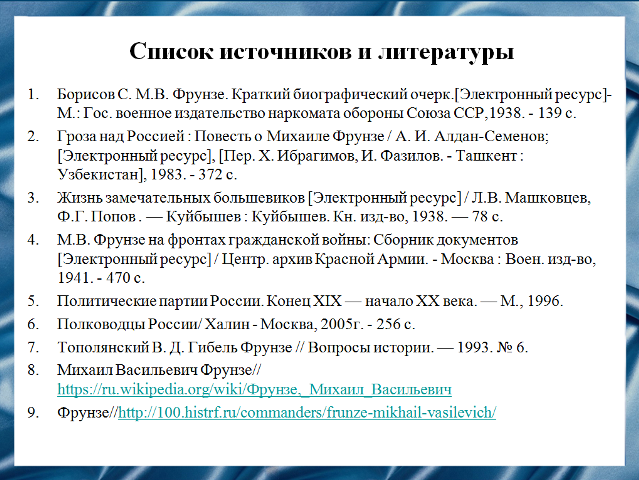 Наш доклад основывается на данных источниках и литературе.Слайд 24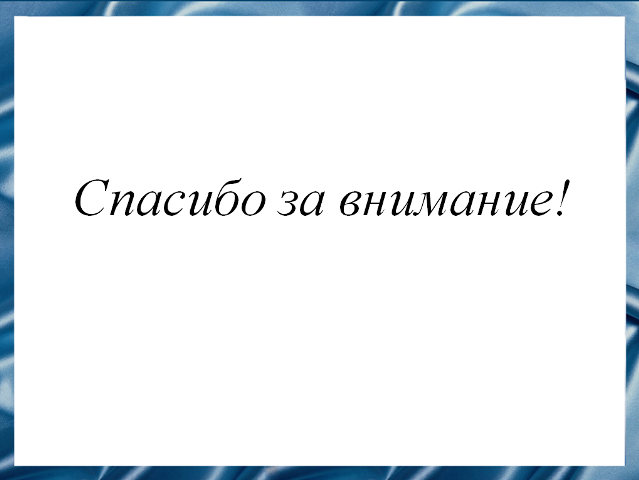 Спасибо за внимание!